TÜRK STANDARDI TASARISItst 10939TS 10939:1993yerineICS67.080.10Fındık krokanıHazelnut croquantMütalaa sayfası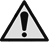 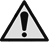 ÖnsözBu standart, Türk Standardları Enstitüsü Gıda, Tarım ve Hayvancılık İhtisas Kurulu’na bağlı TK15 Gıda ve Ziraat Teknik Komitesi’nce TS 10939:1993’ün revizyonu olarak hazırlanmış ve TSE Teknik Kurulu’nun ………..tarihli toplantısında kabul edilerek yayımına karar verilmiştir.Bu standart yayımlandığında TS 10939:1993'ün yerini alır.Bu standardın hazırlanmasında, milli ihtiyaç ve imkanlarımız ön planda olmak üzere, milletlerarası standardlar ve ekonomik ilişkilerimiz bulunan yabancı ülkelerin standartlarındaki esaslar da göz önünde bulundurularak; yarar görülen hallerde, olabilen yakınlık ve benzerliklerin sağlanmasına ve bu esasların, ülkemiz şartları ile bağdaştırılmasına çalışılmıştır.Bu standart son şeklini almadan önce; üretici, imalatçı ve tüketici durumundaki konunun ilgilileri ile gerekli işbirliği yapılmış ve alınan görüşlere göre revize edilmiştir.Bu standartta kullanılan bazı kelime ve/veya ifadeler patent haklarına konu olabilir. Böyle bir patent hakkının belirlenmesi durumunda TSE sorumlu tutulamaz.İçindekilerSayfaÖnsöz		iii1	Kapsam	12	Bağlayıcı atıflar	13	Terimler ve tanımlar	24	Sınıflandırma ve özellikler	24.1	Sınıflandırma	24.2	Özellikler	24.3	Özellik, muayene ve deney madde numaraları	45	Numune alma, muayene ve deneyler	45.1	Numune alma	45.2	Muayeneler	55.3	Deneyler	55.4	Değerlendirme	55.5	Muayene ve deney raporu	66	Piyasaya arz	66.1	Ambalajlama	66.2	İşaretleme	66.3	Muhafaza ve taşıma	67	Çeşitli hükümler	7Kaynaklar	8KapsamBu standart, fındık krokanını kapsarBağlayıcı atıflarBu standartta diğer standart ve/veya dokümanlara atıf yapılmaktadır. Bu atıflar metin içerisinde uygun yerlerde belirtilmiş ve aşağıda liste halinde verilmiştir. Tarihli atıflarda, yalnızca alıntı yapılan baskı geçerlidir. Tarihli olmayan dokümanlar için, atıf yapılan dokümanın (tüm tadiller dâhil) son baskısı geçerlidir. * İşaretli olanlar bu standardın basıldığı tarihte İngilizce metin olarak yayımlanmış olan Türk Standartlarıdır.Terimler ve tanımlar3.1fındık krokanıişlenmiş iç fındığın kıyılmış tipinin tekniğine uygun olarak beyaz şeker, gerektiğinde içme suyu ve katkı maddeleri ile karıştırılıp ve istendiğinde çeşni maddeleri ilave edilerek şekillendirilmesi ile elde edilen bir mamul3.2kıyılmış iç fındıkTS 1917’de tarif edildiği şekliyle3.3çeşni maddelerimevzuatına uygun krokana katılması kabul edilen çeşni maddeleri3.4yabancı maddekatılmasına müsaade edilen katkı maddesi ve çeşni maddeleri dışında her türlü maddeSınıflandırma ve özelliklerSınıflandırmaSınıflarFındık krokanı tek sınıftır.ÖzelliklerDuyusal özelliklerFındık ununun duyusal özellikleri Çizelge 1’de verilen değerlere uygun olmalıdır.Çizelge 1 — Fındık ununun duyusal özellikleriFiziksel özelliklerFındık krokanının kalınlığı en çok: 1 cm olmalı,Ambalajı bozulmamış ve en çok 3 parçaya ayrılmış olmak şartıyla, küçük tüketici ambalajları arasındaki kırık krokan ihtiva eden ambalaj sayısı tüm ambalajın en çok % 5 (adet/adet) olmalıdır.Kimyasal özellikler Fındık krokanının kimyasal özellikleri Çizelge 2’de verilen değerlere uygun olmalıdır.Çizelge 2 — Fındık krokanının kimyasal özellikleriMikrobiyolojik özelliklerFındık krokanının  mikrobiyolojik özellikleri Çizelge 3'de verilen değerlere uygun olmalıdır.Çizelge 3 — Fındık krokanının mikrobiyolojik özellikleriÖzellik, muayene ve deney madde numaralarıBu standartta verilen özellikler ile bunların, muayene ve deney madde numaraları Çizelge 4'te verilmiştir.Çizelge 4 — Özellik, muayene ve deneylerine ait madde numaralarıNumune alma, muayene ve deneylerNumune almaAmbalajı, ambalaj büyüklüğü, tavsiye edilen tüketim tarihi, seri/kod numarası aynı olan ve bir defada muayeneye sunulan fındık krokanı bir parti sayılır. Partiden numune TS EN ISO 24333’e göre alınır.MuayenelerAmbalaj muayenesiAmbalaj muayenesi bakılarak, tartılarak ve elle kontrol edilerek yapılır. Ambalajın Madde 6.1'deki özelliklere uyup uymadığına ve Madde 6.2'deki işaretleme ile ilgili hususları ihtiva edip etmediğine bakılır.Duyusal muayeneDuyusal özellikler, bakılarak, koklanarak ve tadılarak muayene edilir ve sonucun Madde 4.2.1'e uyup uymadığına bakılır.Fiziksel muayene (tanecik iriliği)Fiziki muayene, kumpas ile ölçülerek ve kırılmış krokan ihtiva eden küçük (tüketici) ambalajlar ayrılıp sayılarak yapılır ve sonucun Madde 4.2.2’ye uygun olup olmadığına bakılır.DeneylerDeneylerde TS EN ISO 3696’ya uygun damıtık su veya buna eş değer saflıktaki su kullanılmalıdır. Kullanılan reaktiflerin tümü analitik saflıkta olmalı, ayarlı çözeltiler TS 545'e, belirteç çözeltiler TS 2104'e göre hazırlanır.Rutubet tayiniRutubet tayini, TS EN ISO 712’ye göre yapılır ve sonucun Madde 4.2.3’e uygun olup olmadığına bakılır. Serbest yağ asidi tayiniSerbest yağ asitleri tayini, TS 2383’e göre yapılır ve sonucun Madde 4.2.3'e uygun olup olmadığına bakılır.Peroksit sayısı tayiniPeroksit sayısı tayini numuneden dietil eter ile özütlenmiş yağda ve TS EN ISO 3960'e göre yapılır ve sonucun Madde 4.2.3'e uygun olup olmadığına bakılır.Yağ muhtevası tayiniYağ tayini, TS EN ISO 22630’a göre yapılır ve sonucun Madde 4.2.3’e uygun olup olmadığına bakılır.Ham selüloz tayiniHam selüloz tayini, TS 4966'ya göre yapılır ve sonucun Madde 4.2.3'e uygun olup olmadığına bakılır.Toplam şeker (sakkaroz cinsinden) tayiniToplam şeker tayini, TS 1466’ya göre yapılır ve sonucun Madde 4.2.3’e uygun olup olmadığına bakılır.Kül tayiniKül tayini, TS 2131 ISO 928'e göre yapılır ve sonucun Madde 4.2.3'e uygun olup olmadığına bakılır.Aflotoksin B1 ve aflatoksin toplam (B1+B2+G1+G2) tayiniAflotoksin B1 ve toplam (B1+B2+G1+G2) tayini,  TS EN ISO 16050’ye göre yapılır ve sonucun Madde 4.2.3’e uygun olup olmadığına bakılır.Maya ve küf sayımıKüf sayımı, TS ISO 21527-2’ye göre yapılır ve sonucun Madde 4.2.4’e uygun olup olmadığına bakılır.E. coli sayımıE. coli sayımı, TS ISO 16649-1’e göre yapılır ve sonucun Madde 4.2.4’e uygun olup olmadığına bakılır.DeğerlendirmeMuayene ve deney neticelerinin her biri bu standarda uygun ise parti standarda uygun sayılır.Muayene ve deney raporuMuayene ve deney raporunda en az aşağıdaki bilgiler bulunmalıdır:Firmanın adı ve adresi,Muayene ve deneyin yapıldığı yerin ve laboratuvarın adı,Muayene ve deneyi yapanın ve/veya raporu imzalayan yetkililerin adları görev ve meslekleri,Numunenin alındığı tarih ile muayene ve deney tarihi,Numunenin tanıtılması,Muayene ve deneylerde uygulanan standartların numaraları,Sonuçların gösterilmesi,Muayene ve deney sonuçlarını değiştirebilecek faktörlerin mahzurlarını gidermek üzere alınan tedbirler,Uygulanan muayene ve deney metotlarında belirtilmeyen veya mecburî görülmeyen, fakat muayene ve deneyde yer almış olan işlemler,Standarda uygun olup olmadığı,Rapora ait seri numarası ve tarih, her sayfanın numarası ve toplam sayfa sayısı.Piyasaya arzAmbalajlamaAmbalaj olarak; sağlığa zararlı olmayan ve fındık ununun özelliklerini koruyacak özellikte mevzuatına uygun malzemeler kullanılır. Küçük ambalajlar daha büyük dış ambalajlara konulabilir.İşaretlemeAmbalaj üzerinde en az aşağıdaki bilgiler bulunmalıdır:Firmanın ticari unvanı veya kısa adı, adresi ve tescilli markası,Mamulün adı, Bu standardın işaret ve numarası (TS 10939 şeklinde),Seri/kod numarası,Net kütlesi (g veya kg olarak, tüketici ambalajına),Gerektiğinde kullanım bilgisi ve/veya muhafaza şartları,Firmaca tavsiye edilen tüketim tarihi.Bu bilgiler gerektiğinde, Türkçe’nin yanı sıra yabancı dillerde de yazılabilir.Muhafaza ve taşımaFındık krokanı işleme yerlerinde, depolarda ve taşıtlarda kötü koku yayan, nemli,  fındık krokanının tat ve diğer özelliklerini etkileyebilecek maddelerle bir arada bulundurulmamalıdır.İçinde fındık krokanı bulunan ambalajların muhafaza edileceği depolar her türlü hayvan ve böcek girişine ve yuvalanmasına engel olabilecek yapıda, kapalı ve hava dolaşımlı olmalıdır.  Ambalajlar çevresinde serbestçe hareket edebilecek şekilde istiflenmeli ve zemine temas etmemelidir. Doğrudan güneş ışığı almayan ve 250C'u geçmeyen sıcaklıktaki yerlerde muhafaza edilmelidir.Ambalajlı fındık krokanının taşınmasında kullanılacak araçlar fındık krokanını dış etkenlerden ve yabancı madde bulaşmasından koruyabilecek özelliklere sahip olmalıdır.Çeşitli hükümlerİmalatçı veya satıcı bu standarda uygun olarak imal edildiğini beyan ettiği fındık krokanı için istendiğinde standarda uygunluk beyannamesi vermeye veya göstermeye mecburdur. Bu beyannamede satış konusu fındık krokanının;Madde 4'teki özelliklere uygun olduğunun,Madde 5'teki muayene ve deneylerin yapılmış ve uygun sonuç alınmış bulunduğunun belirtilmesi gerekir. KaynaklarTürk Gıda Kodeksi – Mikrobiyolojik Kriterler Yönetmeliği (29.12.2011 tarih ve 28157/3. mükerrer sayılı Resmi Gazete).HADORN; H., KEME; T., KLEINERT M., MESSERLI and ZURCHER K., (1977) "The Behavior of Hazelnuts Under Different Storage Conditions" Rewiew For Chocolate Confectionery, and Bakery, Vol. 2 No: 2LEES, B., (1968) Laboratory Handbook of Methods of AnalysisGOLDBLATT, L.A. (1969) Aflatoxin Scientific Background, Control and ImplicationsJ.A.O.A.C. (1980) Nuts and Nut Products Ch: 27J.A.O.A.C (1980) Natural Paisons Ch: 26J.A.O.A.C. (1980) Microbiological Methods Ch: 46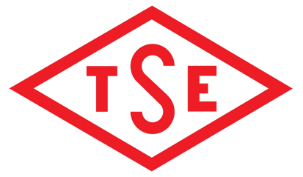 TÜRK
STANDARDLARI
ENSTİTÜSÜTürk StandardıTürk Standardıtst 10939tst 10939tst 10939TS 10939:1993 yerineTS 10939:1993 yerineTS 10939:1993 yerineICS 67.080.10ICS 67.080.10ICS 67.080.10Fındık krokanı
Fındık krokanı
Fındık krokanı
Hazelnut croquantHazelnut croquantHazelnut croquantTS NoTürkçe Adıİngilizce AdıTS 545Ayarlı çözeltilerin hazırlanmasıPreparation of standard solutions for volumetric analysisTS EN ISO 712 Tahıl ve tahıl ürünleri - Rutubet muhtevası tayini - Referans metotCereals and cereal products - Determination of moisture content - Reference methodTS 1466Domates salçası ve püresiTomato Paste and pureeTS 2104Belirteçler, belirteç çözeltileri hazırlama yöntemleriIndicators - Methods of preparation of indicator solutionsTS 2131 ISO 928Baharat ve çeşni veren bitkiler- Toplam kül tayiniSpices and condiment- Determination of total ashTS 2383BisküviBiscuitsTS EN ISO 3696Su - Analitik laboratuvarında kullanılan - Özellikler ve deney metotlarıWater for analytical laboratory use - Specification and test methodsTS EN ISO 3960*Hayvansal ve bitkisel katı ve sıvı yağlar - Peroksit değeri tayini - İyodometrik (görsel) son nokta tayiniAnimal and vegetable fats and oils - Determination of peroxide value - Iodometric (visual) endpoint determination (ISO 3960:2017)TS 4966Gıda Mamullerinde Ham Selüloz Miktarının Tayini-Değiştirilmiş Schrarrer MetoduFood Products-Determination of Crude    Fibre Content-Modified Scharrer MethodTS EN ISO 16050Gıda maddeleri - Hububat, sert kabuklu yemiş ve bunlardan üretilmiş ürünler içindeki aflatoksin B1 ve toplam aflatoksin (B1, B2, G1 ve G2) muhtevasının tayini - Yüksek performanslı sıvı kromatografi yöntemiFoodstuffs – Determination of aflatoxin B1, and the total content of aflatoxins B1, B2, G1 and G2 in cereals, nuts and derived products – High-performance liquid chromatographic methodTS ISO 16649-1*Gıda zinciri mikrobiyolojisi - Beta-Glucuronidase-Positive escherichia coli'nın sayımı için yatay yöntem - Bölüm 1: Membrenlar ve 5-Bromo-4-Chloro-3-İndolyl beta-D-Glucuronide kullanılarak 44°c'da koloni sayım yöntemiMicrobiology of the food chain - Horizontal method for the enumeration of beta-glucuronidase-positive Escherichia coli - Part 1: Colony-count technique at 44 degrees C using membranes and 5-bromo-4-chloro-3-indolyl beta-D-glucuronideTS NoTürkçe Adıİngilizce AdıTS NoTürkçe Adıİngilizce AdıTS ISO 21527-2Gıda ve hayvan yemleri mikrobiyolojisi - Maya ve küflerin sayımı için yatay yöntem - Bölüm 2: Su aktivitesi 0,95'e eşit veya daha düşük olan ürünlerde koloni sayım tekniği  Microbiology of food and animal feeding stuffs - Horizontal method for the enumeration of yeasts and moulds - Part 2: Colony count technique in products with water activity less than or equal to 0,95TS EN ISO 22630*Yağlı tohum küspeleri-Yağ muhtevasının tayini-Hızlı ekstraksiyon metoduOilseed meals - Determination of oil content - Rapid extraction methodTS EN ISO 24333Tahıllar ve tahıl ürünleri - Numune almaCereals and cereal products - SamplingÖzellikDeğerTat ve kokuKendine özgü tat ve kokuda olmalı, ekşime, küflenme, böceklenme, kokuşma ve bozulma sonucu yabancı tat ve koku olmamalıdır.Renk ve görünüşAynı görünüş ve şekilde olmalı, kırılmış, ezilmiş ve parçalanmış olmamalıdır.Yabancı maddeBulunmamalıdır.ÖzelliklerSınırlarRutubet muhtevası, %(m/m), en çok2,5Serbest yağ asitleri (özütlenmiş yağda oleik asit cinsinden), %(m/m), en çok1,5Peroksit sayısı (özütlenmiş yağda), milieşdeğer, g/kg, en çok10Yağ muhtevası, %(m/m), en az25Protein, %(m/m), en az6Ham selüloz, %(m/m), en çok2Toplam şeker (sakkaroz cinsinden), %(m/m), en çok60Kül, %(m/m), en çok2Aflatoksin B1, ppb, en çok5Aflatoksin toplam (B1+B2+G1+G2) ppb, en çok10ÖzellikSınırlarSınırlarSınırlarSınırlarÖzellikncmMMaya ve küf52102103E.coli50˂101˂101n: analize alınacak numune sayısı, c: “M” değeri taşıyabilecek en fazla numune sayısı, m: (n-c) sayıdaki numunede bulunabilecek en fazla değer, M: “c” sayıdaki numunede bulunabilecek en fazla değeridir.n: analize alınacak numune sayısı, c: “M” değeri taşıyabilecek en fazla numune sayısı, m: (n-c) sayıdaki numunede bulunabilecek en fazla değer, M: “c” sayıdaki numunede bulunabilecek en fazla değeridir.n: analize alınacak numune sayısı, c: “M” değeri taşıyabilecek en fazla numune sayısı, m: (n-c) sayıdaki numunede bulunabilecek en fazla değer, M: “c” sayıdaki numunede bulunabilecek en fazla değeridir.n: analize alınacak numune sayısı, c: “M” değeri taşıyabilecek en fazla numune sayısı, m: (n-c) sayıdaki numunede bulunabilecek en fazla değer, M: “c” sayıdaki numunede bulunabilecek en fazla değeridir.n: analize alınacak numune sayısı, c: “M” değeri taşıyabilecek en fazla numune sayısı, m: (n-c) sayıdaki numunede bulunabilecek en fazla değer, M: “c” sayıdaki numunede bulunabilecek en fazla değeridir.ÖzellikÖzellik madde noMuayene ve deney madde noDuyusal özellikler4.2.15.2.2Fiziksel özellikler4.2.25.2.3Rutubet muhtevası4.2.35.3.1Serbest yağ asidi tayini4.2.35.3.2Peroksit sayısı tayini4.2.35.3.3Yağ muhtevası tayini4.2.35.3.4Ham selüloz tayini4.2.35.3.5Toplam şeker (sakkaroz cinsinden) tayini4.2.35.3.6Kül tayini4.2.35.3.7Aflatoksin B1Aflatoksin toplam (B1+B2+G1+G2)4.2.35.3.8Maya ve küf sayımı4.2.45.3.9E coli aranması4.2.45.3.10Ambalaj 6.15.2.1İşaretleme6.26.2